
                                              ГО и ЧСУважаемые жители!Администрации Ефремово-Зыковского сельсовета просит соблюдать меры пожарной безопасности в осенне-зимний период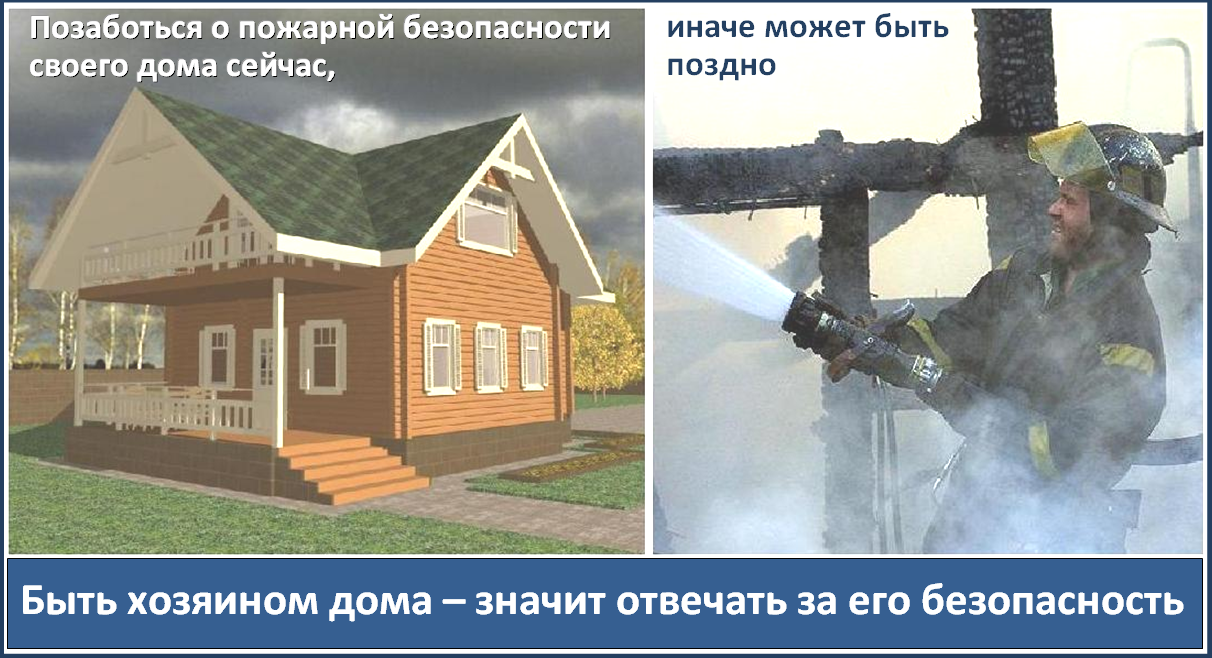 С наступлением холодов возрастает вероятность возникновения пожара в                                                         жилых домах, что связано с частой эксплуатацией электрических и отопительных                                                                 приборов. Чтобы избежать трагедии, просим жителей  выполнить следующие                     профилактические мероприятия:выполните ремонт электропроводки, неисправных выключателей, розеток;содержите отопительные электрические приборы, плиты в исправном состоянии подальше от штор и мебели на несгораемых подставках;не допускайте включение в одну сеть электроприборов повышенной мощности, это приводит к перегрузке в электросети;не применяйте самодельные электронагревательные приборы;перед уходом из дома убедитесь, что газовое и электрическое оборудование выключено; своевременно ремонтируйте отопительные печи;очистите дымоходы от сажи;заделайте трещины в кладке печи и дымовой трубе песчано-глиняным раствором, оштукатурьте и побелите; на полу перед топочной дверкой прибейте металлический лист размером 50x70 см;не допускайте перекала отопительной печи;исключите растопку печи легковоспламеняющимися жидкостями;будьте внимательны к детям, не оставляйте малышей без присмотра;курите в строго отведенных местах. Помните, что курение в постели, особенно в нетрезвом виде, часто является причиной пожара. При пожаре звонить «01», с мобильного телефона «010», «112»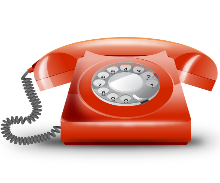 Информация о состоянии защиты населения и территорий от чрезвычайных ситуаций и принятых мерах по обеспечению их безопасности, о прогнозируемых и возникших чрезвычайных ситуациях, о приемах и способах защиты населения от них, а также иную информацию, подлежащую доведению государственным органом до сведения граждан и организацийИнформация о состоянии защиты населения и территорий от чрезвычайных ситуаций и принятых мерах по обеспечению их безопасности, о прогнозируемых и возникших чрезвычайных ситуациях, о приемах и способах защиты населения от них, а также иную информацию, подлежащую доведению государственным органом до сведения граждан и организацийФИО, адрес, телефон человека отвечающего за защиту населения и территорий от чрезвычайных ситуаций Чегодаев Виктор ВладимировичС. Ефремово-Зыково ул. Молодежная д.4 Пономаревский район Оренбургская область